The Cadet is a popular model of sport utility vehicle, known for its relatively high resale value. The bivariate data given below were taken from a sample of sixteen Cadets, each bought new two years ago, and each sold used within the past month. For each Cadet in the sample, we have listed both the mileage (in thousands of miles) that the Cadet had on its odometer at the time it was sold used and the price (in thousands of dollars) at which the Cadet was sold used. With the aim of predicting the used selling price from the number of miles driven, we might examine the least-squares regression line, . This line is shown in the scatter plot in Figure 1.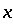 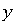 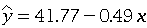 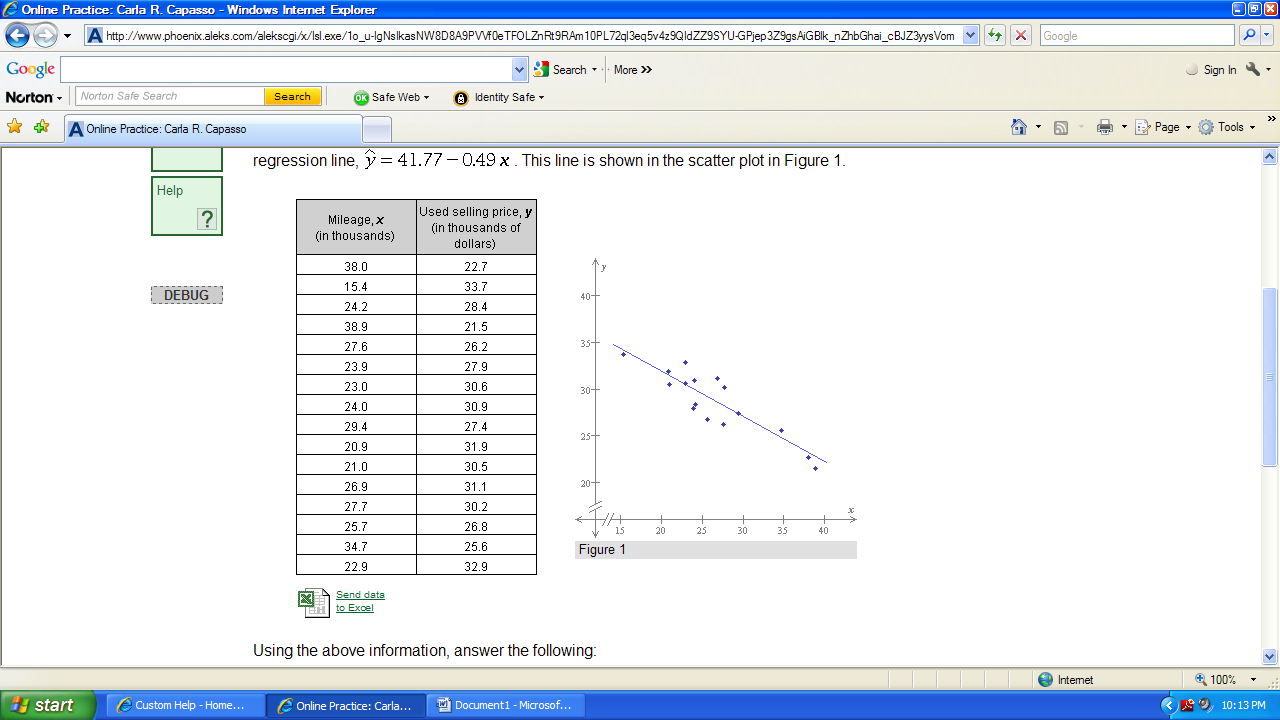 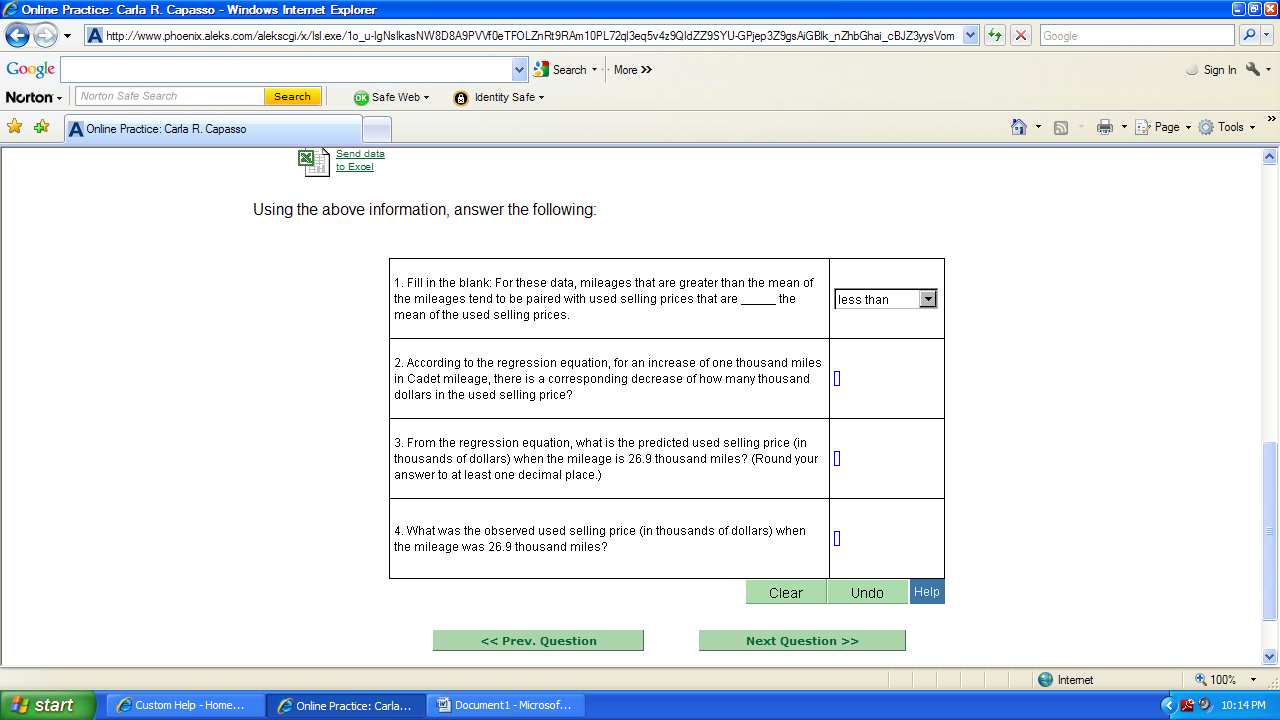 